Balde Karamba
99 rue heurtault
93300  Aubervilliers
Tél: 0751098939Mail: baldekaramba1@gmail.comFaite à Aubervilliers, le 28/06/2020.OBJET : CANDIDATURE SPONTANÉE EN ALTERNANCE  DANS LA CADRE D’UN BAC PROFESSIONNEL TECHNICIEN DE MAINTENANCE DES SYSTÈMES ÉNERGÉTIQUES ET CLIMATIQUES(Madame Monsieur),Titulaire du BAC Technicien Menuisier Agenceur, je souhaite changer de filière pour pouvoir intégrer à la rentrée prochaine le baccalauréat professionnel Technicien de maintenance des systèmes énergétiques et climatiques.Protecteur chevronné de la nature, je mets un point d’honneur à réduire au maximum l’impact de mes agissements sur l’environnement. Les citoyens ont de plus en plus conscience de l’intérêt de recourir aux énergies renouvelables et c’est donc tout naturellement que je désire devenir technicien de maintenance en génie climatique. Rigoureux et méthodique, je suis également très observateur. Je pense qu’un contact aisé avec les clients est primordial dans l’exercice de ce métier, ce qui est mon cas étant donné que je reste souriant et agréable en toute circonstance, occuper cet alternance est pour moi une réelle chance d’avancer dans la vie en étoffant le nombre de mes expériences professionnelles.Dans l’attente de vous rencontrer au cours d’un entretien, je vous prie de croire, Madame, Monsieur, en mes salutations les plus distinguées.Signature :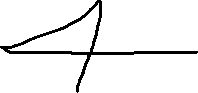 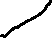 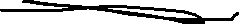 